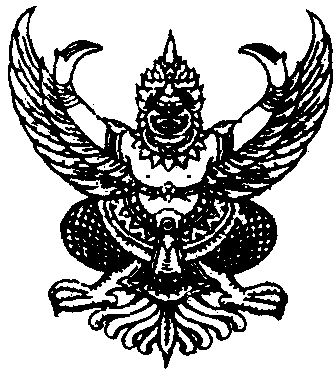                                                    ประกาศองค์การบริหารส่วนตำบลทุ่งสง                      เรื่อง    เปลี่ยนแปลงกำหนดเสนอราคาโครงการปรับปรุงถนนลาดยางแอสฟัลท์ติกคอนกรีต   สายบ้านไสยูงปัก – บ้านคลองโอม  หมู่ที่ 5  บ้านไสยูงปัก  ตำบลทุ่งสง  อำเภอนาบอน  จังหวัดนครศรีธรรมราช                                                           ..................................................ตามที่องค์การบริหารส่วนตำบลทุ่งสง  มีความประสงค์จะจัดจ้างโครงการปรับปรุงถนนลาดยางแอสฟัลท์ติกคอนกรีตสายบ้านไสยูงปัก – บ้านคลองโอม  หมู่ที่ 5  บ้านไสยูงปัก  ตำบลทุ่งสง  อำเภอนาบอน  จังหวัดนครศรีธรรมราช  กม.ที่ 6+607 – กม.ที่ 6+740  โดยขุดซ่อมถึงชั้นโครงสร้างที่เสียหาย  จำนวน  2  จุด  กว้าง  8  เมตร  ระยะทาง  125  เมตร  หนา  0.05  เมตร  มีพื้นที่ไม่น้อยกว่า  1,000  ตารางเมตร  พร้อมวางป้ายประชาสัมพันธ์โครงการ  จำนวน  1  ป้าย  ดำเนินการตามรายละเอียดแบบแปลนและข้อกำหนดขององค์การบริหารส่วนตำบลทุ่งสง  ในวงเงิน  464,700.- บาท  (สี่แสนหกหมื่นสี่พันเจ็ดร้อยบาทถ้วน)  ซึ่งกำหนดเสนอราคา  ณ  ห้องประชุม  องค์การบริหารส่วนตำบลทุ่งสง  อำเภอนาบอน  จังหวัดนครศรีธรรมราช  ซึ่งกำหนดเสนอราคาในวันที่  29 สิงหาคม  2560  ระหว่างเวลา  09.30 – 10.00 น. นั้น		ในการนี้  เจ้าหน้าที่พัสดุพร้อมด้วยหัวหน้าเจ้าหน้าที่พัสดุ  จะต้องเข้าร่วมโครงการฝึกอบรมเพิ่มประสิทธิภาพการปฏิบัติงานด้านการเงิน  บัญชี  และการพัสดุขององค์กรปกครองส่วนท้องถิ่น  ประจำปีงบประมาณ  พ.ศ. 2560  ในวันที่  28 – 30  สิงหาคม  2560  จึงขอเปลี่ยนแปลงกำหนดเสนอราคา  ดังนี้		จากเดิมวันที่  29  สิงหาคม  2560  ระหว่างเวลา  09.30 – 10.00 น.		เปลี่ยนเป็นวันที่  31  สิงหาคม  2560  ระหว่างเวลา  14.00 – 14.30 น.นกเหนือจากนี้ให้เป็นไปตามประกาศเดิมทุกประการ ประกาศ  ณ  วันที่   24   เดือน  สิงหาคม   พ.ศ.   ๒๕60             (นายวิธี     สุภาพ)  นายกองค์การบริหารส่วนตำบลทุ่งสง